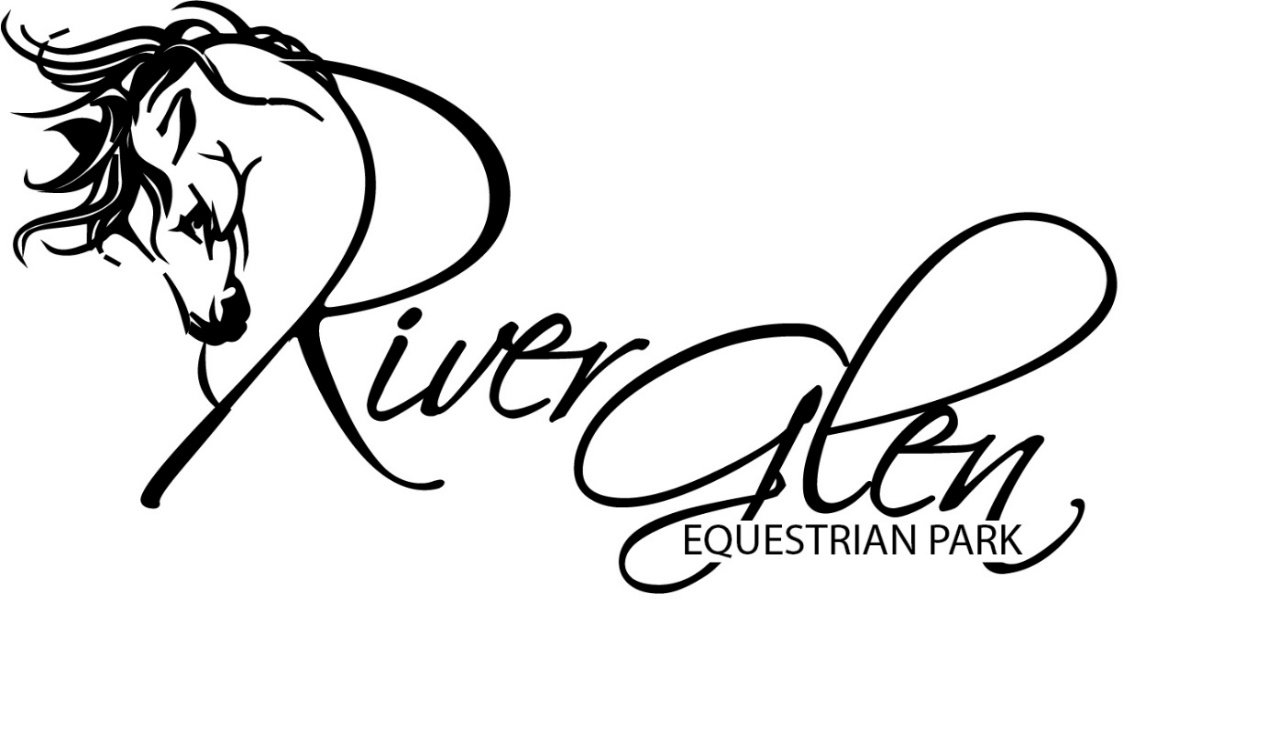 2024 HORSE SHOW SERIESAPRIL 20 & 21JUDGE: Nicole McTaggertJUNE 22 & 23JUDGES: TBAJULY 20 & 21** (tentative)JUDGES: TBASEPTEMBER 28 & 29JUDGES: TBAOCTOBER 12 &13**(tentative)ALL SHOWS SANCTIONED BY THE TENNESSEE VALLEY HUNTER JUMPER ALLIANCE AND ARE USHJA AFFILIATED.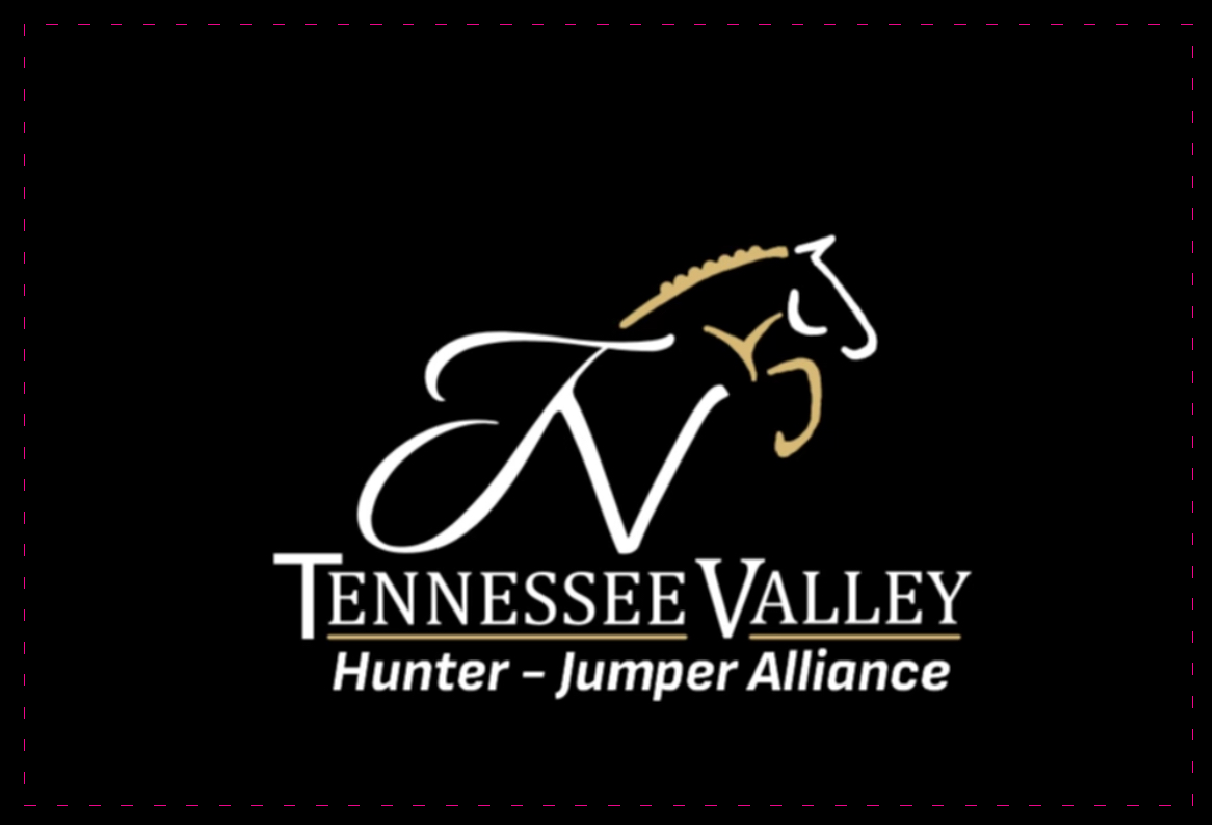 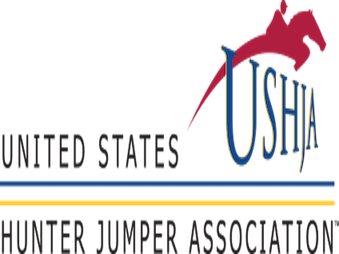 HUNTER DIVISIONS Ground Rails: Open to junior and amateur riders who have never shown at the canter or over fences in any horse show. To be judged at the walk and trot. Restricted to one horse show year of eligibility except for riders eight years or younger who may repeat the division as needed. Division to be composed of three classes: hunter, over simplified course of ground rails; equitation, over simplified course of ground rails; and equitation on the flat, to walk and trot only. Martingales permitted in all three classes. Year-end points to be awarded to the RIDER only (regardless of horse or pony ridden. For clarity, multiple riders may gain independent points on the same animal at separate horse shows or separate classes within the division). Walk-Trot Cross Rails: Open to junior and amateur riders on horses or ponies who have never shown over fences 18” or higher at any horse show. To be judged at the walk and trot. Restricted to one horse show year of eligibility except for riders eight and younger who may repeat the division as needed. Division to be composed of three classes: hunter over simplified course of 12” cross rails; equitation over simplified course of 12” cross rails; and equitation on the flat, to walk and trot only. Martingales permitted in all three classes. Year-end points to be awarded to the RIDER only (regardless of horse or pony ridden. For clarity, multiple riders may gain independent points on the same animal at separate horse shows or separate classes within the division). Beginner Hunter: Open to junior and amateur riders on horses or ponies in their first or second year of showing over fences greater than 12”. To be shown over a simplified course of 18” cross rails or vertical jumps with or without appropriate gates and boxes which must have a top rail if used. Fences not to exceed 18” in height or width, including top rails and any base elements. No oxers. Simple lead changes are permitted. Trotting on course not to be penalized. Under saddle to walk-trot-canter. Fences 18”. Schooling Hunter: Open to any rider on horses or ponies. No oxers or in and outs. Fences 2’. Short/Long Stirrup Hunter: Open to riders of any age on horses or ponies. Riders may not show in the division for more than 2 years. Rider and pony combination may not cross enter the Children’s Pony Hunter nor may any rider enter another division higher than 18”. Fence heights 2’ with no oxers or in and outs. Children’s Hunter Pony: Open to junior riders on ponies. Suitability of rider to mount to be emphasized. To be offered at two heights: fences 2' for small ponies; 2'6" for large ponies; 2’ or 2’6” for medium ponies, at their discretion. Spreads not to exceed height of fence. Cannot be combined with Children's Hunter. No in and outs. Distances between elements to be the same as those set for horses, unless specifically stated that they will be adjusted for pony distances. Modified Hunter: Open any rider on horses or ponies. Fences 2’6”. Pre-Children/Pre-Adult Hunter: Open to junior and amateur riders on horses. Riders who have shown over fences at or above 3’6” at any show are ineligible. Suitability of rider to mount to be emphasized. Same horse and rider combination may not cross enter any division with fences higher than 2’6”. Fences 2’6”. Low Hunter: Open to any rider on horses or ponies. Fences 3’.
Children’s/Adult Amateur Hunter: Open to junior or adult-amateur riders on horses. Fences 3’. Junior/Amateur-Owner Hunter: Open to junior or adult amateur riders on horses. Adult riders, or a member of the rider’s immediate family, must own the horse competing. Fences 3’3”. Green Hunter: Open to horses of any age that have not shown over fences exceeding 3’ at any show. Horses are eligible for two years. First year horses to jump 3’; second year horses to jump 3’3”. When shown in a Green Hunter division, a horse in his first year of showing must show as a first year green horse. A horse in his second year of showing must show as a second year green horse for the purposes of this division. Fences 3’ for first year and 3’3” for second year horses. Performance Hunter: Open to any rider on horses only. Fences 3’3” and 3’6” TVHJA Hunter Derby: Open to all riders on horses or ponies. TVHJA follows the specifications, rules and judging format of the USHJA National Hunter Derbies unless otherwise specified below. -Classic Hunter Style Round (First Round) Only one judge is required. A minimum of eight obstacles must be offered in the Classic Hunter style round.Three sections must be offered but will be pinned as one class. The first section fences should be set at 2’ with 2’6” options, the second section fences should be set at 2’6” with 3’ options, and the third section fences set at 3’ with 3’6” options. There must be at least 2 high options in each course.At least one bending line. At least one fence with a long approach. At least one line with an unrelated distance. Obstacles must simulate those reminiscent of the hunt field and the course must offer a variety of Derby jumps with different approaches such as: natural post and rail, stone wall, white board fence or gate, coop, aiken, hedge, oxer, brush, logs, natural foliage. A minimum of 3” difference is required for the back element of an obstacle. The jumpable portion of an obstacle must be a minimum of eight feet on its front face.If a rider receives no score in the classic round, they will not return for the handy round. -Handy Hunter Round (Second Round) A minimum of 6 obstacles must be offered in the Handy Hunter Round with 2 being option jumps.The course should simulate riding over hunt country and must include a minimum of three of the following handy options: tight turn options, different tracks, clever options for jump approaches including jumping decorations to utilize a shorter track, hand gallop a jump, trot a lowered obstacle not to exceed 2’ in height, execute a walk fence while mounted not to exceed 12” in height, halt and/or back, opening and/or closing a gate while mounted or not mounted. Gimmicky options are not appropriate. A minimum of 10 entries including horses tied for10th place, must return for the second round if available. The top 25 horses, based on points, will be invited to compete in the Finals. If a horse within the top 25 chooses to not compete, the next horse in the point standings will become eligible. The last sanctioned horse show before the Finals Show will be the cut off for qualifying for the Derby Finals. Hunter Classics: These classics offer double points and may be offered once per year by each show management/venue combination. The show management may decide to offer one classic per hunter division or per fence height. EQUITATION DIVISIONSGeneral Equitation specifications: Each Equitation section, except for the Beginner Equitation, will be combined with an equivalent Medal to create a division. Champion and Reserve will be offered in each division. The TVHJA Talent Search medal shall stand alone. For divisions (other than the Beginner) contested at one day horse shows, the division will consist of one over-fences class, one flat equitation class and one medal (see Medals below). Any horse show spanning multiple days may have a second equitation over-fences class in the division if, held on one day, or a maximum of two additional over-fences classes if contested over two days. Only one flat equitation per division is allowed to contribute to any division. For divisions of four over-fences classes, two judges must adjudicate. Points will accrue in all classes equally toward both year-end awards and individual horse show division champions and reserves. Although not required, in order for riders to accrue horse show championship and reserve points, they must insure they enter the equivalent medal. Divisions will consist as follows: Short/Long EQ and Introductory Medal; Novice Equitation and Pony Medal OR Novice Medal; Modified Equitation and Modified Medal; Intermediate Equitation and Intermediate Medal; Junior/Amateur Equitation and Hunter Seat Medal. Beginner Equitation must have two over fences and one flat equitation class at one-day horse shows in order to comprise a division. Beginner Equitation: Open to junior or amateur riders on horses or ponies in their first or second year of showing over fences greater than 12”. To be shown over a simplified course of 18” cross rails or vertical jumps with or without appropriate gates and boxes which must have a top rail. Fences not to exceed 18” in height or width, including top rail and base elements. No oxers or in and outs. Simple lead changes are permitted. Trotting on course not to be penalized. Flat equitation to walk-trot-canter. Short/Long Stirrup Equitation: Open to riders on horses or ponies eligible for the Short/Long Stirrup Hunter division. Riders may not cross-enter equitation classes except the Introductory Medal. Fences 2’ with no oxers or in and outs. Novice Equitation: Open to junior or amateur riders on horses or ponies who are not entered in the Short/Long Stirrup Hunter. Fences 2’ with no oxers or in and outs. Modified Equitation: Open to junior or amateur riders on horses or ponies. Fences 2’6”. Intermediate Equitation: Open to junior or amateur riders on horses and ponies. Fences 3’. Junior/Amateur Equitation: Open to junior or amateur riders on horses. Fences 3’3”. TVHJA MEDALSTVHJA Medals: general specifications: all medals are open to TVHJA members. Three riders must complete the class for points to count except for the Talent Search in which two must complete the class. Riders may compete in only one TVHJA medal at any given horse show with the exception of riders competing in the Hunter Seat and Talent Search medals who may show in both at any show. Riders may compete in multiple medals during the year, as eligible. However, riders may only show in one medal at the Finals Show (except Hunter Seat and Talent Search who may compete in both Finals) and only as they are eligible. Classes to consist of a single over-fences round with further testing at the judge’s discretion except for TVHJA Hunter Seat Medal which will require testing at each competition. The Talent Search shall be conducted as seen below at individual classes as well at the Finals. All medals at the Finals shall have the same format as a regular TVHJA Medal class but must include additional testing for all medals. Medal participants will further be recognized by year-end awards based on commutative points to 10th place. See specific medals for exact specifications. Combined Medals: The following medals may be combined if there are insufficient entries to hold each separately: Pony and Novice; Modified and Intermediate. Introductory, Hunter Seat and Talent Search must be filled and then held on their own. TVHJA Introductory Medal: Open to TVHJA members eligible for the short/long stirrup divisions on horses or ponies. USEF Test Numbers 1-3 may be requested at the judge(s)’ discretion. Fences height 2’ with no oxers or in and outs. TVHJA Pony Medal: Open to TVHJA junior members on ponies. USEF Test Numbers 1-5 may be requested at the judge(s)’ discretion. Fences heights 2’ for small, 2’ or 2’6” optionally for medium, and 2’6” for large ponies. TVHJA Novice Medal: Open to TVHJA junior or amateur members on horses or ponies who are not showing in the Introductory Medal at this horse show. Riders are ineligible who have shown over fences higher than 2’6”. USEF Test Numbers 1-5 may be requested at the judge(s)’ discretion. Fences heights 2’ with no oxers or in and outs. TVHJA Modified Medal: Open to all TVHJA junior or amateur members riding horses or ponies. Riders may not have competed at fence heights greater than 3’. USEF Test 1-7 may be requested at the judge(s)’ discretion. Fences heights 2’6”. TVHJA Intermediate Medal: Open to all TVHJA junior or amateur members on horses or ponies. USEF Test 1-14 may be requested at the judge(s)’ discretion. Fences 3’. TVHJA Hunter Seat Medal: Open to all TVHJA junior and adult amateur members on horses. Individual testing of the top four riders (if available) is mandatory in all classes. USEF Test 1-23. Fences height 3’3”-3’6”. TVHJA Jumper Talent Search: Open to TVHJA Junior and Amateur members riding horses. Fence height 1.0m. A test of the riders ability as a show jumping rider. The jumping phase shall be held before the flat phase. A minimum of 2 entries must complete the course in order for points to count. -Jumping phase: A minimum of 10 fences. Fence height will be 1.0m with a minimum of three (3) spreads, excluding triple bar which may be wider. The course must include one (1) double combination. A liverpool is optional with maximum dimensions of 10’x4’. Time allowed will be configured at 300 meters per minute. To be judged on style, function and execution. The performance begins once the horse enters the ring. Time and jumping faults must be taken into consideration in the judge’s evaluation of the rider. Rules regarding Time to Start and Starting and Stopping will apply. Two refusals will incur elimination. The proper use of the whip should not be penalized. If there is an obvious fault at the water obstacle, first score the fault within the context of the round. Unless the fault is caused by a MAJOR rider error, it should not be considered a MAJOR riding fault. -Flat Phase: In the flat phase, riders will show in both directions as a group at the working walk, the working trot sitting, and the working trot rising, as well as showing a lengthening of stride; the working canter, and the working canter showing a lengthening of stride. In addition, basic dressage movements may be tested including but not limited to Shoulder-in, Shoulder-out, Haunches-in, and Haunches-out. At least 10 riders, if available, must be called back for the flat phase. JUMPER DIVISIONSTVHJA recommends that blue/clear round classes be offered at each fence height. Two horses required to fill a class. Any USEF table applies, USEF JP 100-152.Mini Jumpers: Open to all riders on horses or ponies. Fences: .65m, .70m, .75m. Hopeful Jumpers: Open to juniors or amateurs on horses or ponies. The combination of which HAVE NOT competed at .85m or higher. Fences: .70m, .75m, .80m. Low Jumpers: Open to all riders on horses or ponies. Fences: .80m, .85m, .90m. Pony Jumper: Open to junior riders on ponies. May be combined with Low Jumpers. Fences .80m, .85m, .90m. Thoroughbred Jumper: Open to any rider on horses that are registered with or are eligible to be registered with the Jockey Club and have a TIPS number. May be combined with the Low Jumpers. Fences .90m. Low Child/Adult Jumpers: Open to juniors or amateurs on horses or ponies. Fences .90m, .95m. High Child/Adult Jumpers: Open to juniors or amateurs on horses or ponies. Fences 1.0m, 1.10m. Open Jumper: Open to all riders on horses or ponies. Fences 1.15m – 1.20m. Jumper Classics: These classics offer double points and may be offered once per year by each show management/venue combination. Classics will be offered as a stand alone class, using any format, and offered in each division. Must be published in the horse show prize list.RULES AND REGULATIONSASTM/SEI approved helmets are to be worn at all times when mounted.All riders or parent/guardian (if rider is under 18) must sign a release. No one is allowed in the ring without a completed release.Martingales are not permitted in any flat classes, equitation flat classes, or the flat phase of any Medal class. Unconventional tack or equipment will only be permitted at the judge's    discretion.The show management reserves the right to combine or split classes in accordance with all     association guidelines and as they deem necessary.The show management reserves the right to deny any entry.River Glen, all assigns, the show management and all connections assume no liability for the loss or damage to any person or to personal property (including, but not limited to, death, injury, or damage to automobiles, trailers, horses, equipment, etc...).This horse show is governed by the rules of TVHJA, USHJA and USEF. To be eligible for year- end awards, the exhibitor, the owner and the horse or pony must be registered with the association. Applications are available from the show secretary or online.Negative coggins required. EHV vaccine given within 4 months is strongly recommended.Veterinarian: University of Tennessee 865-974-8387 Farrier: R. C. TuckRestrooms are available at the show.Concessions will be available at all shows.As per TVHJA rules- Any TVHJA Board Member (not affiliated with show management) will act as the show steward.SHOW FEESEntry fees: Hunter classes $20.00. Jumper classes $25.00. Classics and derbies are $40.00.Office fee: $25.00 per entry.Non-Showing/Schooling fee: $50.00 per day.Haul in fee is $15.00.Stalls & bedding: stalls available for $35.00 per day used or $95.00 Fri-Sun. Shavings $7.50 per bag.Camper hook ups are $40.00 per night.All show fees are due in full and must be paid before leaving the show grounds. Participants competing both days may settle their bill in full on the last day. We accept cash, checks, major credit cards, and Venmo (@River-Glen)AWARDSSix ribbons will be awarded in each class. Champion and Reserve will be awarded in all divisions.Featured classes will have additional prizes.Prize money will be disbursed at the show when checking out.Show Managers: Jocelyn Gibson (865)724-6773    Course Designer: Brandon Gibson (865)724-6772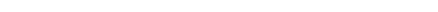 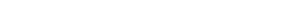 Show Schedule
FRIDAYOpen schooling at 3:00-NO SCHOOLING IN JUMPER RING SATURDAY OR SUNDAY         -MAIN RING SHOOLING UNTIL 7:45 EACH MORNING                                -LOWER RING SHOOLING OPEN UNITL 15 MINUTES PRIOR TO RING STARSATURDAY Jumper ring 8:00am1-3A Mini - .65m-.75m4-6A Hopeful - .70m-.80m7-9A Low - .80m-.90m10-12A Pony - .80m-.90m13-15A Thoroughbred - .90m16-18A Low Ch/Ad - .90m-.95m19-21A High Ch/Ad - 1.0m-1.10m22A TVHJA Talent Search -1.0m23-25A Open - 1.15m-1.20m*Clear/blue classes may be offered.SATURDAYLower ring- at conclusion of jumper ring26-28 Ground Rails29-31 Walk-Trot Cross Rails SATURDAYMain Ring 9:00am32-34 Beginner Hunter 35-37 Beginner Equitation 38-40 Schooling Hunter 41-43 Short/Long Stirrup Hunter 44-45 Short/Long Stirrup EQ 46 TVHJA Introductory Medal 47-48 Novice Equitation 49 TVHJA Novice Medal 50-52 Children’s Hunter Pony 53-55 Modified Hunter 56-58 Pre-Child/Pre-Adult Hunter 59-60 Modified Equitation 61 TVHJA Modified Medal 62 TVHJA Pony Medal 63-65 Low Hunter66-68 Children’s/Adult Hunter 69-70 Intermediate Equitation 71 TVHJA Intermediate Medal 72-74 Green Hunter 75-77 Junior/Amateur Owner Hunter 78-79 Junior/Amateur Equitation 80 TVHJA Hunter Seat Medal81-83 Performance Hunter 